Инструкция по регистрации на вебинар1. Для регистрации необходимо заполнить все обязательные поля:- e-mail- Имя- Фамилия- Название организации- Телефон- ИНН организации2. После регистрации на адрес, указанный в заявке, вам сразу будет отправлено автоматическое письмо с подтверждение регистрации и ссылкой для участия. При переходе по ссылке вы увидите сообщение с датой временем и названием вебинара и кнопкой «Войти»: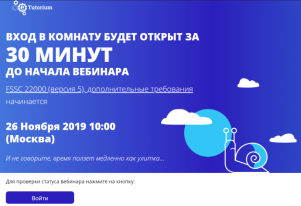 Внимание!Если вы не получили письмо, подтверждающее вашу регистрацию, проверьте в почте папку «Спам». Если в спаме писем нет, свяжитесь с организатором вебинара – Цикулиной Анастасией konf@kodeks.ru или в АСВО